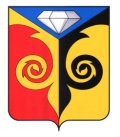 СОВЕТ ДЕПУТАТОВ  КУСИНСКОГО ГОРОДСКОГО ПОСЕЛЕНИЯЧелябинской области  РЕШЕНИЕ23.03.2022 года № 18   г. КусаО внесении изменений в решение от 30.12.2020 г № 68«Об утверждении Положения о реализации инициативных проектов в Кусинском городском поселении»          В соответствии с Федеральным законом от 06 октября 2003 года   № 131-ФЗ «Об общих принципах организации местного самоуправления в Российской Федерации», Законом Челябинской области от 22 декабря  2020 года № 288 - ЗО «О некоторых вопросах правового регулирования отношений, связанных с инициативными проектами, выдвигаемыми для получения финансовой поддержки за счет межбюджетных трансфертов из областного бюджета» (в ред. ЗО № 506 от 29.12.2021г.), Уставом Кусинского городского поселения, Совет депутатов Кусинского городского поселенияРЕШАЕТ:1. Внести следующие изменения в решение Совета депутатов от 30.12.2020 г № 68 «Об утверждении Положения о реализации инициативных проектов в Кусинском городском поселении»:1) пункт 15 читать в следующей редакции:«15. Инициативный проект подлежит обязательному рассмотрению администрацией Кусинского городского поселения в течение 45 дней со дня его внесения с учетом проведения конкурсного отбора в случаях, предусмотренных пунктом 20 Положения.  Планируемый срок реализации инициативного проекта не должен превышать один год.»;2) подпункт 2, пункта 23 читать в следующей редакции:« 2) несоответствие инициативного проекта требованиям федеральных законов и иных нормативных правовых актов Российской Федерации, законов и иных нормативных правовых актов Челябинской области, уставу Кусинского городского поселения, и иных муниципальных нормативных правовых актов;»;3) пункт 28 дополнить подпунктом 2-1 следующего содержания:« 2-1) принимает решение об исключении инициативного проекта из конкурсного отбора в случаях: -поступления от инициатора проекта заявления об отзыве инициативного проекта;-если в отношении инициативного проекта, допущенного к конкурсному отбору администрацией Кусинского городского поселения выявлены обстоятельства, являющиеся основаниями для отказа в поддержке инициативного проекта, и возврата инициативный проекта инициатору проекта;»;4) приложение 4 читать в следующей редакции:«ПРИЛОЖЕНИЕ 4к Положению (форма)Критерии конкурсного отбора инициативных проектов2. Настоящее решение направить Главе Кусинского городского поселения для подписания и опубликования на официальном сайте Кусинского городского поселения. Решение вступает в силу после дня опубликования. Контроль за исполнением настоящего решения возложить на постоянно действующую комиссию по благоустройству, жилищно-коммунальному хозяйству и транспорту Совета депутатов Кусинского городского поселения.Председатель Совета депутатов Кусинского городского поселения                                                   О.С. Чарина ГлаваКусинского городского                                                                   А.В. ЧистяковN п/пНаименование критерия конкурсного отбора инициативных проектовКоличество баллов, начисляемых по каждому критерию конкурсного отбора инициативных проектов1231Приоритетные направления реализации инициативных проектов:
организация благоустройства территории муниципального образования или его части
5обеспечение условий для развития физической культуры, школьного спорта и массового спорта, проведения культурных мероприятий
5организация обустройства объектов социальной инфраструктуры
5дорожная деятельность в отношении автомобильных дорог местного значения
5иные направления, связанные с решением вопросов местного значения
42Актуальность проблемы:
очень высокая (проблема является для жителей муниципального образования или его части наиболее важной, решение проблемы необходимо для поддержания и сохранения условий жизнеобеспечения жителей муниципального образования или его части)
5высокая (проблема является для жителей муниципального образования или его части значительной, отсутствие ее решения будет негативно сказываться на качестве жизни жителей муниципального образования или его части)
3средняя (проблема является для жителей муниципального образования или его части менее важной, ее решение может привести к улучшению качества жизни жителей муниципального образования или его части)
13Степень проработанности инициативного проекта (наличие графических и (или) иных демонстрационных материалов, аргументированного описания проблемы, обоснований предварительных расчетов необходимых расходов на реализацию инициативного проекта):
очень высокая5высокая3средняя14Количество жителей муниципального образования или его части, заинтересованных в реализации инициативного проекта:
в муниципальном образовании с численностью до 1000 жителей:
от 60 процентов и более, но не менее 50 человек
5от 45 процентов до 59,99 процента, но не менее 50 человек
4от 20 процентов до 44,99 процента, но не менее 50 человек
3до 19,99 процента, но не менее 50 человек
2в муниципальном образовании с численностью от 1001 жителя до 5000 жителей:
от 45 процентов и более, но не менее 600 человек
5от 30 процентов до 44,99 процента, но не менее 450 человек
4от 15 процентов до 29,99 процента, но не менее 200 человек
3до 14,99 процента, но не менее 50 человек
2в муниципальном образовании с численностью от 5001 жителя до 10000 жителей:
от 40 процентов и более, но не менее 2250 человек
5от 25 процентов до 39,99 процента, но не менее 1500 человек
4от 13 процентов до 24,99 процента, но не менее 750 человек
3до 12,99 процента, но не менее 50 человек
2в муниципальном образовании с численностью от 10001 жителя до 50000 жителей:
от 20 процентов и более, но не менее 4000 человек
5от 15 процентов до 19,99 процента, но не менее 2500 человек
4от 7 процентов до 14,99 процента, но не менее 1300 человек
3до 6,99 процента, но не менее 50 человек
2в муниципальном образовании с численностью более 50000 жителей:
от 1,5 процента и более, но не менее 10000 человек
5от 1 процента до 1,49 процента, но не менее 7500 человек
4от 0,5 процента до 0,99 процента, но не менее 3500 человек
3до 0,49 процента, но не менее 50 человек
25Планируемый (возможный) объем инициативных платежей:
от 8 и более процентов стоимости инициативного проекта
10от 6 процентов до 7,99 процента стоимости инициативного проекта
8от 4 процентов до 5,99 процента стоимости инициативного проекта
6от 2 процентов до 3,99 процента стоимости инициативного проекта
5до 1,99 процента стоимости инициативного проекта
3отсутствие инициативных платежей
06Степень планируемого (возможного) имущественного и (или) трудового участия заинтересованных лиц в реализации инициативного проекта:
от 20 и более процентов стоимости инициативного проекта
5от 15 процентов до 19,99 процента стоимости инициативного проекта
4от 10 процентов до 14,99 процента стоимости инициативного проекта
3от 5 процентов до 9,99 процента стоимости инициативного проекта
2до 4,99 процента стоимости инициативного проекта
1отсутствие имущественного и (или) трудового участия заинтересованных лиц в реализации инициативного проекта
07Результаты электронного голосования граждан в информационно-телекоммуникационной сети "Интернет", проведенного с целью выявления их мнения по вопросу дополнительной поддержки инициативного проекта:
от 15 и более процентов численности жителей муниципального образования или его части, на территории которого (которой) реализуется инициативный проект
10от 10 процентов до 14,99 процента численности жителей муниципального образования или его части, на территории которого (которой) реализуется инициативный проект
8от 5 процентов до 9,99 процента численности жителей муниципального образования или его части, на территории которого (которой) реализуется инициативный проект
6от 1 процента до 4,99 процента численности жителей муниципального образования или его части, на территории которого (которой) реализуется инициативный проект
5до 0,99 процента численности жителей муниципального образования или его части, на территории которого (которой) реализуется инициативный проект
3отсутствие электронного голосования граждан в информационно-телекоммуникационной сети "Интернет"
0